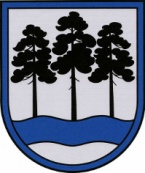 OGRES  NOVADA  PAŠVALDĪBAReģ.Nr.90000024455, Brīvības iela 33, Ogre, Ogres nov., LV-5001tālrunis 65071160, fakss 65071161, e-pasts: ogredome@ogresnovads.lv, www.ogresnovads.lv PAŠVALDĪBAS DOMES SĒDES PROTOKOLA IZRAKSTS28.§ Par dzīvokļu komisijas izveidošanu un tās nolikuma apstiprināšanuPašvaldība kā atvasināta publiskā persona darbojas sabiedrības interesēs. Viens no pašvaldības pienākumiem ir pastāvīgi pārbaudīt un uzlabot sabiedrībai sniegto pakalpojumu kvalitāti, vienkāršot un uzlabot procedūras privātpersonas labā un savā darbībā ievērot labas pārvaldības principu, līdz ar to pašvaldības administrācijas institucionālo sistēmu pastāvīgi pārbauda un, ja nepieciešams, pilnveido, izvērtējot arī funkciju apjomu, nepieciešamību un koncentrācijas pakāpi, normatīvā regulējuma apjomu un detalizāciju un apsverot deleģēšanas iespējas vai ārpakalpojuma izmantošanu.Ogres novada pašvaldības administrācija pastāvīgi veic organizatoriska un saimnieciska rakstura pasākumus, nolūkā paaugstināt pašvaldības iestāžu darbības kvalitāti un administratīvo procesu efektivitāti.Ogres novada pašvaldībā šobrīd darbojas gan Ogres novada dzīvokļu komisija, gan Ogres novada sociālo māju (dzīvokļu) komisija, kuras savu darbību veic pamatojoties uz Ogres novada pašvaldības 2010.gada 15.jūlija sasitošiem noteikumiem Nr.30/2010 “Kārtība, kādā Ogres novada pašvaldība sniedz palīdzību dzīvokļa jautājumu risināšanā” un 2010.gada 17.jūnijs saistošajiem noteikumiem Nr.25/2010 “Vienreizēja dzīvojamās telpas atbrīvošanas pabalsta piešķiršanas kārtība un apmērs”. Līdz ar to lietderīgi, ka funkcijas, kas norādītas saistošajos noteikumos, veic viena komisija.Pamatojoties uz likuma “Par pašvaldībām” 21.panta pirmās daļas 24.punktu, Ogres novada pašvaldības 2014.gada 18.decembra saistošo noteikumu Nr. 36/2014 „Ogres novada pašvaldības nolikums” 7.punktu,balsojot: PAR – 12 balsis (E.Helmanis, G.Sīviņš, J.Iklāvs, E.Strazdiņa, A.Purviņa, M.Siliņš, J.Laizāns, J.Laptevs, S.Kirhnere, A.Mangulis, M.Leja, Dz.Žindiga), PRET – nav, ATTURAS – 2 balsis (E.Bartkevičs, J.Latišs)Ogres novada pašvaldības dome NOLEMJ:Likvidēt Ogres novada dzīvokļu komisiju un Ogres novada sociālo māju (dzīvokļu) komisiju.Izveidot Ogres novada dzīvokļu komisiju 5 (piecu) locekļu sastāvā.Apstiprināt dzīvokļu komisiju šādā sastāvā: Komisijas priekšsēdētājs – Guntis Graudiņš, Ogres novada pašvaldības Nekustamo īpašumu pārvaldes nodaļas vadītājs;  Komisijas locekļi:Aigars Briedis, Ogres novada pašvaldības aģentūras “Ogres namsaimnieks” direktors,Ilona Reinholde, Ogres novada Sociālā dienesta vadītājas vietniece;Aija Mežale, Ogres novada pašvaldības Juridiskās nodaļas juriste;Dzintra Dzene-Mortukāne, žurnāliste.4. Apstiprināt Ogres novada dzīvokļu komisijas nolikumu (pielikumā).5. Uzdot Ogres novada dzīvokļu komisijas un Ogres novada sociālo māju (dzīvokļu) komisijas priekšsēdētājiem nodot komisiju lietas izveidotajai Ogres novada dzīvokļu komisijai līdz 2017. gada 25. septembrim.6. Ar šī lēmuma spēkā stāšanos spēku zaudē Ogres novada domes 2009.gada 19.novembra lēmums Nr.7 (52.§.) un Ogres novada domes 2009.gada 17.decembra lēmums Nr.9. (82.§.).	7. Kontroli par lēmuma izpildi uzdot Ogres novada pašvaldības domes priekšsēdētāja vietniekam.(Sēdes vadītāja,domes priekšsēdētāja E.Helmaņa paraksts)Lēmums stājas spēkā 2017.gada 18.augustā Ogrē, Brīvības ielā 33Nr.82017.gada 17.augustā